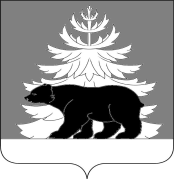 Контрольно-счетная палатаЗиминского районного муниципального образованияЗаключение № 01-10/18по результатам внешней проверки годового отчета об исполнении бюджета Харайгунского муниципального образования за 2020 год.                                                                                  УТВЕРЖДАЮПредседатель Контрольно-                                                                                                                      счетной палаты       Е.В.Шульгина                                                                                                                                 Приказ № 08 от 30.04.2021г.     г. Зима                                                                     30 апреля 2021 г.           Настоящее  заключение подготовлено Контрольно-счетной палатой Зиминского районного муниципального образования (далее КСП Зиминского района), в соответствии со ст. 264.4 Бюджетного кодекса Российской Федерации , ч. 3 п. 2 ст. 9 Федерального закона от 07.02.2011 № 6-ФЗ «Об общих принципах организации и деятельности контрольно-счетных органов субъектов Российской Федерации и муниципальных образований» (далее – Закон № 6-ФЗ), «Положения о бюджетном процессе в Харайгунском муниципальном образовании»,  (далее по тексту – Положение о бюджетном процессе), п. 3 ст. 8 Положения о Контрольно-счетной палате Зиминского районного муниципального образования, утвержденного решением Думы Зиминского муниципального района от 19.12.2018 № 371, на основании Соглашения о передаче полномочий по осуществлению внешнего муниципального финансового контроля  от 10.02.2014г., распоряжения Председателя Контрольно-счетной палаты Зиминского районного муниципального образования  от 11.03.2021№ 01-21/11  «О проведении внешней проверки годовой отчетности об исполнении бюджета Харайгунского муниципального образования за 2020 год».      Основание для проведения мероприятия: Бюджетный кодекс Российской Федерации (далее- БК РФ), план работы Контрольно-счетной палаты Зиминского районного муниципального образования (далее КСП Зиминского района) на 2021 год.         Цели мероприятия: - установление законности, полноты и достоверности документов и материалов, представленных в составе отчета об исполнении бюджета Харайгунского муниципального образования; - установление результативности, эффективности исполнения бюджета, соответствия фактического исполнения бюджета его плановым назначениям, установленным решениями Думы Харайгунского муниципального образования.       Объект мероприятия: Харайгунское муниципальное образование.       Предмет мероприятия: годовой отчет об исполнении бюджета Харайгунского муниципального образования, бюджетная отчетность муниципального образования, представленная в КСП Зиминского района в соответствии с требованиями статьи 264.1 БК РФ.         Проверяемый период: 2020 год.  Общие положения.Оценка соблюдения бюджетного законодательства при организации бюджетного процесса в Харайгунском муниципальном образовании.Внешняя проверка годового отчета об исполнении местного бюджета за 2020 год проведена в соответствии с требованиями главы 25.1. БК РФ «Основы составления, внешней проверки, рассмотрения и утверждения бюджетной отчетности».Вопросы организации по формированию, утверждению и контролю за исполнением местного бюджета в Харайгунском муниципальном образовании регламентированы Уставом Харайгунского муниципального образования и Положением о бюджетном процессе в Харайгунском муниципальном образовании.Во исполнение части 1 статьи 264.4 БК РФ внешняя проверка годового отчета об исполнении местного бюджета за 2020 год осуществлена КСП Зиминского района до его рассмотрения Думой Харайгунского муниципального образования.В ходе внешней проверки годового отчета об исполнении местного бюджета за 2020 год исследовалось соблюдение бюджетного законодательства РФ, в том числе Инструкции о порядке составления и предоставления годовой, квартальной и месячной отчетности об исполнении бюджетов бюджетной системы РФ, утвержденной приказом Минфина РФ от 28.12.2010 № 191н (далее - Инструкция № 191н). Проверка бюджетной отчетности осуществлялась в форме камеральной проверки представленных отчетов главного распорядителя бюджетных средств.Представленная для внешней проверки годовая бюджетная отчетность об исполнении бюджета Харайгунского муниципального образования отражает финансовое положение на 01.01.2021 года и результаты финансово-хозяйственной деятельности учреждения за период с 01.01.2020 года по 31.12.2020 года.В соответствии с п. 2 ст. 264.5, ст. 264.6, п.3 ст. 264.1 БК РФ в Думу Харайгунского муниципального образования одновременно с отчетом об исполнении бюджета был представлен проект решения Думы Харайгунского муниципального образования «Об утверждении отчета об исполнении бюджета Харайгунского муниципального образования за 2020 год», с приложениями к указанному проекту решения Думы Харайгунского муниципального образования. Отчет об исполнении местного бюджета за 2020 год представлен в КСП Зиминского района 31.03.2021г. (входящий № 27), что соответствует требованиям пункта 3 статьи 264.4 БК РФ (не позднее 1 апреля текущего года).1.Общая характеристика основных параметров исполнения бюджета Харайгунского муниципального образования.           Бюджет Харайгунского муниципального образования на 2020 год был утвержден решением Думы Харайгунского муниципального образования от 23 декабря 2019 года № 118 «Об утверждении бюджета Харайгунского муниципального образования на 2020 год и на плановый период 2021 и 2022 годов»:        по доходам в сумме 7048,0 тыс. руб., в том числе безвозмездные    поступления 4739,0 тыс. руб., из них объем межбюджетных трансфертов из областного бюджета в сумме 676,0 тыс. руб., из бюджета района в сумме 4063,0 тыс. руб.;        по расходам в сумме 7048,0 тыс. руб.;        размер дефицита местного бюджета в сумме 0 тыс. руб.             В течение финансового года в бюджет Харайгунского муниципального образования вносились изменения и дополнения.       В окончательном варианте бюджет Харайгунского муниципального образования на 2020 год был утвержден решением Думы Харайгунского муниципального образования от 25 декабря 2020 года № 154 «О внесении изменений и дополнений в решение Думы Харайгунского муниципального образования от 23 декабря 2019 года № 118 «Об утверждении бюджета Харайгунского муниципального образования на 2020 год и на плановый период 2021 и 2022 годов»» в объеме:         доходы в сумме 7613,0 тыс. руб., в том числе безвозмездные поступления 5057,0 тыс. руб., из них из областного бюджета в сумме 700,0 тыс. руб., из бюджета района в сумме 4357,0 тыс. руб.;          расходы в сумме 10425,0 тыс. руб.;         размер дефицита бюджета утвержден в сумме 2812,0 тыс. руб. или 110,0% от утвержденного общего годового объема доходов местного бюджета без учета утвержденного объема безвозмездных поступлений. Превышение дефицита бюджета Харайгунского муниципального образования над ограничениями, установленными ст.92.1 БК РФ осуществлено в пределах суммы снижения остатков средств на счетах по учету средств бюджета Харайгунского муниципального образования, который по состоянию на 1 января 2020 года составил 2812,0 тыс.руб.              Дефицит с учетом суммы снижения остатков средств на счетах по учету средств местного бюджета составит 0 тыс.руб.                                                                                                                 Исполнение бюджета Харайгунского муниципального образования за 2020 год составило: по доходам 7578,0 тыс. руб., в том числе налоговые и неналоговые поступления в сумме 2527,0 тыс. руб., безвозмездные поступления из областного бюджета в сумме 694,0 тыс. руб., из бюджета муниципального района – в сумме 4357,0 тыс. руб.по расходам в сумме 8548,0 тыс. руб.;размер дефицита местного бюджета в сумме 970,0 тыс. руб.3.Анализ исполнение доходной части бюджета Харайгунского муниципального образования.   В соответствии со статьей 41 БК РФ источниками формирования доходной части местного бюджета являются налоговые и неналоговые доходы, безвозмездные поступления от других бюджетов бюджетной системы Российской Федерации.                                                                        Таблица 1 (тыс.руб.)    В течение 2020 года в бюджет поступило доходов 7578,0тыс. руб., что на 35,0 тыс.руб. или на 0,5% ниже утвержденных бюджетных назначений и на 14,0 %, ниже фактического исполнения за 2019 год.       Сумма безвозмездных поступлений от других бюджетов в 2020 году составила 5051,0 тыс. руб., что на 0,1% ниже утвержденного бюджета и на 27,1 % ниже   фактического исполнения за 2019 год.      В части расходов бюджет был исполнен на 82,0% от утвержденного бюджета и на 114,0 % от отчета 2019 г., что составило в абсолютной величине 8548,0 тыс. руб.Объем доходов  поступивших в бюджет Харайгунского муниципального образования отраженных в строке 010 гр.5  «Доходы бюджета - всего» в сумме  7 578 190,19 руб. и объем расходов бюджета Харайгунского муниципального образования отраженных по стр.200 гр.5 «Расходы бюджета- всего» в сумме 8 548 480,83 руб. отчета об исполнении бюджета (ф. 0503117), соответствуют показателям строк 010 гр.4 «поступления по доходам - всего» и строки 200 гр.4 «выбытия по расходам-всего» Отчета по поступлениям и выбытиям, отраженным в ф. 0503151, предоставленного по запросу КСП Зиминского района Управлением Федерального казначейства по Иркутской области от 23.03.2021 года № 34-12-79/11-1760. Анализ исполнения доходной части местного бюджета за 2020 год Таблица 2(тыс.руб.) За 2020 год в бюджет Харайгунского муниципального образования поступило 7578,0тыс. рублей, что составило 99,5 % от утвержденных показателей (далее-плановые назначения), из них:       - налоговые и неналоговые доходы поступили в сумме 2527,0 тыс. руб., что составляет 98,9 % от плановых назначений, по сравнению с уровнем 2019 года доходы поступило больше   на 639, 0тыс.руб. или на 33,8 %.      Безвозмездные поступления поступили в сумме 5051,0 тыс. руб. или 99,9 % от плановых назначений из них поступили за счет средств областного бюджета в сумме 694,0 тыс. руб., за счет средств районного бюджета – 4357,0 тыс. руб.По состоянию на 01.01.2021 года доля налоговых и неналоговых поступлений в общем объеме доходов местного бюджета составила 33,3 %.Налог на доходы физических лиц за 2020 год поступил в сумме 44,0 тыс. руб. или на 4,8 % выше плановых назначений и на 15,8 % выше уровня 2019 года.Доходы от уплаты акцизов поступили в сумме 1471,0 тыс. руб., или на 1,8% ниже от плановых назначений и на 34,0% выше уровня 2019 года.Налог на имущество физических лиц за 2020 год поступил в сумме 323,0 тыс. руб., или на 1,2% ниже плана   и на 251,1% выше уровня 2019 года.Земельный налог поступил в сумме 591,0 тыс. руб., что на 0,2% выше плановых назначений и на 14,3% выше уровня 2019 года.Доходы от оказания платных услуг (работ) и компенсации затрат государства поступили в сумме 86,0 тыс. руб., или на 1,1%ниже от плана и на 377,8 % выше уровня 2019 года.Единый сельскохозяйственный налог поступил в сумме 12,0 тыс.руб. или 100% от плана и на 33,3% выше уровня 2019 года.Доля безвозмездных поступлений от других бюджетов в общем объеме доходов составила 66,7%, из них:- межбюджетные трансферты, не имеющие целевого назначения (дотации, иные межбюджетные трансферты) поступили в сумме 4401,0тыс. руб.;- межбюджетные трансферты целевого назначения (субсидии, субвенции) – 650,0 тыс. руб.За 2020 год объем поступлений в местный бюджет, в сравнении с аналогичным периодом 2019 года, уменьшился на 1234,0 тыс. руб. или на 14,0 %.4.Анализ исполнение   расходной части бюджета Харайгунского муниципального образования.4.1 Исполнение плана по расходам в разрезе экономических статей расходов.Таблица 3(тыс. руб.)   В структуре расходов бюджета расходы по оплате труда и начисления на выплаты по оплате труда составляют 45,3% от общего объема расходов, в абсолютном значении 3876,0 тыс. руб., или 97,2% от плана по сравнению с уровнем 2019 года расходы увеличились на 30,9%;    Расходы по оплате работ, услуг за 2020 год составили 3591,0 тыс. руб. или 69,4 % от плана. Удельный вес в общем   объеме расходов 42,0%.   Перечисления другим бюджетам бюджетной системы Российской Федерации в сумме 373,0тыс. руб.или 100% от плановых назначений. Удельный вес от общего объема расходов 4,4%.   Прочие расходы 54,0 тыс. руб. или 93,1% от плановых назначений. Удельный вес от общего объема расходов 0,6%.   Увеличение стоимости основных средств 493,0 тыс. руб. или 73,1% от плана. Удельный вес от общего объема расходов 5,8%.     Увеличение стоимости материальных запасов 161,0 тыс. руб. или 100% от плана.   Удельный вес от общего объема расходов 1,9%.4.2Исполнение плана по расходам в разрезе разделов функциональной классификации расходов.Таблица 4 (тыс. руб.)Раздел 01 «Общегосударственные вопросы»     По разделу «Общегосударственные вопросы» отражаются расходы на функционирование высшего должностного лица субъекта Российской Федерации, функционирование законодательных (представительных) органов государственной власти, высших органов исполнительной власти субъектов Российской Федерации, расходы на обслуживание государственного и муниципального долга, расходы на формирование резервных фондов и другие общегосударственные вопросы. По данному разделу исполнено за 2020 год – 3198,0 тыс. руб. (37,4 % от общего объема расходов). По сравнению 2020 год с 2019 годом расходы увеличились на 769 ,0 тыс.руб. или на 31,7%.      По подразделу 02 «Функционирование высшего должностного лица субъекта Российской Федерации и муниципального образования» отражены расходы на содержание главы Харайгунского муниципального образования. По данному разделу исполнено за 2020 год –723,0 тыс. руб. или на 99,3% плановых назначений, по сравнению с уровнем 2019 года расходы увеличились 185,0 тыс.руб.  или на 34,4%.    По подразделу 04 «Функционирование Правительства Российской Федерации, высших исполнительных органов государственной власти субъектов Российской Федерации, местных администраций» предусмотрены расходы на обеспечение деятельности администрации Харайгунского муниципального образования. По данному разделу исполнено за 2020 год – 2268,0 тыс.руб. или 98,2% от плана, по сравнению с уровнем 2019 года расходы увеличились на 423,0 тыс.руб.  или на 22,9%.    По подразделу 13 «Другие общегосударственные вопросы» расходы исполнены в сумме 207,0 тыс.руб. или на 100 % от плановых назначений. По сравнению с уровнем 2019 года расходы увеличились на 162,0 тыс.руб. или на 360%. Расходы направлены на обеспечение мер пожарной безопасности в сумме 157, 0тыс.руб. и 50,0 тыс. руб. уплата иных платежей (административный штраф за непринятие мер по обеспечению безопасности дорожного движения и содержания дорог), что в свою очередь в нарушении ст.34 БК РФ указывает на неэффективное расходование бюджетных средств.Раздел 02 «Национальная оборона»      По разделу «Национальная оборона» отражены расходы местного бюджета на проведение мероприятий в области мобилизационной подготовки. По данному разделу исполнено за 2020 год – 134,0 тыс. руб. (1,6 % от общего объема расходов). По сравнению с 2019 годом расходы увеличились на 19,0 тыс.руб. или на 16,5 %.    По подразделу 03 «Мобилизационная и вневойсковая подготовка» отражены расходы на исполнение полномочий по ведению первичного воинского учета на территориях, где отсутствуют военные комиссариаты. По данному разделу исполнено за 2020 год – 134,0 тыс. рублей или 100% плановых назначений.Раздел 04 «Национальная экономика»     По данному разделу за 2020 год исполнено 928,0 тыс.руб.(10,9% от общего объема расходов)         По подразделу 01 «Общеэкономические вопросы» расходы исполнены в сумме 35,0 тыс.руб. или 83,9% от плановых назначений.         По подразделу 09«Дорожное хозяйство (дорожные фонды) исполнено за 2020 год 893,0 тыс.руб. или 41,1 % плановых назначений. По сравнению с уровнем 2019года расходы уменьшились на 467,0 тыс.руб. или на 34,3 %. Раздел 05 «Жилищно-коммунальное хозяйство»     По данному разделу исполнено за 2020 год – 1826,0 тыс. руб. (21,4 % от общего объема расходов)     По подразделу 02 «Коммунальное хозяйство» отражены расходы, связанные с вопросами коммунального развития, а также расходы на другие мероприятия в области коммунального хозяйства. По данному разделу исполнено за 2020 год – 370,0 тыс. руб. или 61,2% плановых назначений. По сравнению с 2019 годом расходы уменьшились на 25,0 тыс.руб. или на 6,3%.    По подразделу 03 «Благоустройство» расходы составили 1456,0 тыс.руб., или 89,0 % от плана. По сравнению с 2019 годом расходы увеличились на 780,0 тыс.руб. или на 115,4%.Раздел 08 «Культура, кинематография»     По данному разделу исполнено за 2020 год –2089,0 тыс. руб. (24,4 % от общего объема расходов), по сравнению с уровнем 2019 года расходы увеличились на 107,0 тыс.руб. или на 5,4 %    По подразделу 01 «Культура» на содержание учреждений культуры и проведение мероприятий в области культуры. По данному разделу исполнено за 2020 год –2089,0 тыс. руб. или 94,2% плановых назначений.Раздел 14 «Межбюджетные трансферты общего характера бюджетам бюджетной системы Российской Федерации»     По данному разделу исполнено за 2020 год –373 тыс. руб. (4,8 % от общего объема расходов).По сравнению с уровнем 2019 года расходы увеличились на 14,0 тыс.руб. или на 3,9%.    По подразделу 03 «Прочие межбюджетные трансферты общего характера» исполнено за 2020 год –373,0 тыс. руб. или 100% плановых назначений.6. Анализ исполнения муниципальных программ в Харайгунском муниципальном образовании.Таблица № 5 (тыс.руб.)В бюджете Харайгунского муниципального образования на 2020 год, утвержденном в первоначальной редакции муниципальные программы приняты не были, непрограммные расходы составляли 100% расходов. В течение года была принята и утверждена Постановлением администрации Харайгунского муниципального образования от 07.08.2020 №88 муниципальная программа «Улучшение водоснабжения Харайгунского муниципального образования» на 2020-2023 г.г., бюджетные ассигнования по сравнению с первоначальной редакцией, были увеличены на 175,0 тыс. руб. и утверждены решением Думы поселения (в редакции от 25.12.2020г. № 154) в сумме 175, 0тыс.руб. Фактическое финансирование в 2020 году составило в сумме 0 тыс.руб. Администрацией Харайгунского муниципального образования от 09.12.2020 г. №118 принято Постановлении о приостановлении финансирования муниципальной программы на 2020 г. КСП Зиминского района отмечает, что в нарушении ст.179 БК РФ, ч.3 ст.179 БК РФ, в нарушении Положения о порядке принятия решений о разработке, формирования, утверждения, реализации и оценки эффективности муниципальных программ Хараугунского муниципального образования, утвержденного Постановлениями администрации от 30.12.2014 г. № 53 и от 01.12.2020 № 116 Администрацией Харайгунского муниципального образования нарушен порядок реализации государственных (муниципальных) программ и порядок проведения оценки планируемой эффективности реализации государственных (муниципальных) программ. В нарушении ст. 157 БК РФ, п.7 ч.2 ст. 9 Федерального закона от 07.02.2011 № 6-ФЗ «Об общих принципах организации и деятельности контрольно-счетных органов субъектов Российской Федерации и муниципальных образований» для экспертизы проектов муниципальных правовых актов (включая обоснованность финансово-экономических обоснований) в части, касающейся расходных обязательств муниципального образования, а также муниципальных программ  в КСП Зиминского района для проведения экспертизы проекты муниципальной программы  и внесенных в нее изменений за 2020 год  представлены не были.                                5 . Анализ использования средств резервного фонда.     В первоначальной редакции утвержден объем бюджетных ассигнований резервного фонда в сумме 3,0 тыс. руб., что соответствует ст. 81 БК РФ, регламентирующей установление решением о бюджете размера резервных фондов местных администраций не более 3 процентов от общего объема расходов, утвержденного решением о бюджете, в составе расходов местного бюджета. Согласно отчета, об использовании резервного фонда, предоставленного Финансовым управлением средства резервного фонда в 2020 году не использовались.6.Анализ состояния дорожного фонда и расходов на его обслуживание.Объем бюджетных ассигнований дорожного фонда Харайгунского муниципального образования на 2020 год был утвержден в сумме 2171,3 тыс. руб., в том числе не использованные бюджетные ассигнования 2019 года в сумме 676,9тыс. руб. Исполнено бюджетных ассигнований дорожного фонда Харайгунского муниципального образования в 2020 году 893,5 тыс. руб. или 41,1% от плановых назначений. Остаток бюджетных ассигнований дорожного фонда Харайгунского муниципального образования на 01.01.2021 года составил 1277,8тыс. руб.7.Анализ состояния муниципального долга и расходов на его обслуживаниеМуниципальный долг отсутствует. Отчет не предоставляется. 8. Своевременность предоставления, полнота отчета об исполнении бюджета Харайгунского муниципального образования.      Годовая бюджетная отчетность для проведения внешней проверки представлена в соответствии со ст. 264.1 БК РФ и пунктами 3,4,6,и 9 Инструкции № 191н  годовая бюджетная отчетность сформирована нарастающим итогом с начала года в рублях с точностью до второго десятичного знака после запятой, подписана руководителем и главным бухгалтером представлена на  бумажном носителе  в  сброшюрованном и пронумерованном виде на 50 листах, с оглавлением и сопроводительным письмом №151 от 31.03.2021 г., в следующем составе:      Отчет об исполнении   бюджета (ф. 0503117);      Баланс исполнения   бюджета (ф. 0503120);    Справка по заключению счетов бюджетного учета отчетного финансового года (ф. 0503110);     Отчет о финансовых результатах деятельности (ф. 0503121);     Отчет о движении денежных средств (ф. 0503123);     Справка по консолидируемым расчетам (ф. 0503125);     Отчет о бюджетных обязательствах (ф.0503128)    Пояснительная записка к отчету об исполнении бюджета (ф. 0503160) и приложения к ней:      Сведения об исполнении бюджета (ф.0503164);     Сведения о движении нефинансовых активов бюджета (ф.0503168);     Сведения о дебиторской и кредиторской задолженности (ф.0503169).          В части установления полноты годовой бюджетной отчетности администрации Харайгунского муниципального образования за 2020 год и ее соответствия требованиям нормативных правовых актов по составу, структуре и заполнению (содержанию) требованиям БК РФ, Инструкции 191н, нарушений не установлено.    В соответствии с п.8 Инструкции №191н формы бюджетной отчетности, утвержденные настоящей Инструкцией, которые не имеют числового значения, Администрацией Харайгунского сельского поселения не составлялись, что отражено в Пояснительной записке.     Бюджетная отчетность предоставлена в требуемом объеме.   Остаток средств на едином бюджетном счете после завершения операций по принятым бюджетным обязательствам по состоянию на 01.01.2021 года сложился в сумме 1 841 335,84 рублей, что подтверждается данными Баланса исполнения бюджета (ф. 0503120).  Отчет о финансовых результатах деятельности (ф. 0503121):В соответствии с пунктом 92 Инструкции №191н Отчет о финансовых результатах деятельности (ф. 0503121) содержит данные о потоках денежных средств в разрезе кодов КОСГУ по состоянию на 1 января 2021 года.При анализе   ф.0503121 «Отчет о финансовых результатах деятельности по состоянию на 01.01.2021 года расходы по КОСГУ 292 «Штрафы за нарушения законодательства о налогах и сборах, законодательства о страховых взносах» в сумме 38,67 руб., КОСГУ 293 «Штрафы за нарушения законодательства о закупках и нарушений условий контактов(договоров) в сумме 164,49 руб. КОСГУ 295 «Другие экономические санкции» в сумме 6,0 тыс.руб. В ходе проверки установлено, что Администрацией Харайгунского муниципального образования был оплачен штраф в сумме 50,0 тыс.руб. за непринятие мер по обеспечению безопасности дорожного движения и содержания дорог, который должен быть отражен в ф. 0503121 по КОСГУ 295 «Другие экономические санкции», согласно представленной отчетности ф.0503125 по КОСГУ 295 отражена сумма 6,0 тыс.руб., и является недостоверной. В свою очередь в 2020 году произведен возврат штрафных санкций за 2019 год, который был уплачен в отсутствии на то оснований. и следовало в ф. 0503121 отразить в доходной части по КОСГУ 134 (доходы от компенсации затрат). Согласно представленной ф.0503121 сумма 44,0 тыс.руб. не отражена.   В результате внесения изменений следует внести изменения: в стр.010 (КОСГУ 100) ф. 0503121 путем увеличения на 44,0 тыс.руб., общая сумма составит 23154450,54 руб.;стр.040 (КОСГУ 130) ф.0503121 увеличивается на 44,0 тыс.руб. и составит 50,0 тыс.руб.;   стр. 150 (КОСГУ 200) увеличивается на 44,0 тыс.руб. и составит 8657646,55 руб.;стр. 270 (КОСГУ 290) увеличивается на 50,0 тыс.руб. и составит 53925,16 руб., стр. 270 КОСГУ 295 «Другие экономические санкции» вместо суммы 6,0 тыс.руб..следует отразить сумму 50,0 тыс.руб.В нарушении ст.34 БК РФ денежные средства в сумме 50203,16 руб. являются неэффективным использованием бюджетных средств.В нарушении п.6 Инструкции № 191н, в связи с передачей полномочий по ведению бюджетного учета и составления на его основе отчетности по договору с Централизованной бухгалтерией, бухгалтерская отчетность ф.0503121 не подписана руководителем и исполнителем Централизованной бухгалтерии, осуществляющей ведение бюджетного учета и формирование бюджетной отчетности. Анализ Отчета об исполнении бюджета Харайгунского муниципального образования (ф. 0503117) показал, что утвержденные бюджетные назначения соответствуют уточненным показателям доходов и расходов местного бюджета, утвержденным решением Думы Харайгунского муниципального образования от 23.12.2019 года № 118 «Об утверждении бюджета Харайгунского муниципального образования на 2020 год и плановый период 2021 и 2022 годов» (с изменениями от 25.12.2020 №154)      Утвержденные бюджетные назначения, отражённые в Отчёте (ф.0503117) по разделу «Расходы бюджета» соответствуют сумме назначений, утверждённой Сводной бюджетной росписью на 31.12.2021 г., что соответствует требованиям Инструкции № 191н.  10. Анализ показателей дебиторской и кредиторской задолженности.Согласно показателей ф. 0503169 Сведений по дебиторской и кредиторской задолженности по состоянию на 01.01.2021 года у главного распорядителя средств местного бюджета дебиторская задолженность со значения 1059,6 тыс. руб.  увеличилась на 1395,2тыс. руб.  (+131,7%) и составила 2454,8 тыс. руб., или 28,7% от кассовых расходов бюджета за 2020 год, в том числе:- 354,2 тыс. руб. (по счету 205.11) - недоимка по земельному налогу, налогам на имущество;-4,6 тыс. руб. (по счету 205.31) – по доходам от оказания платных работ, услуг;-2045,4 тыс.руб.(по счету 205.51) –по поступлениям от других бюджетов;-41,0 тыс.руб.(по счету 206.00) по расчетам по выданным авансам;-8,8 тыс.руб.(по счету 208.00) расчеты с подотчетными лицами-0,8 тыс.руб.(по счету 303.00) – по расчетам по платежам в бюджеты.Просроченная дебиторская задолженность со значения 655,6 тыс. рублей уменьшилась на 301,4 тыс. руб. (-46,0%) и составила 354,2 тыс. рублей по счету 205.11 – это недоимка по земельному налогу и налогам на имущество -655,6 тыс.руб.В нарушении п.167 Инструкции № 191н и в Сведениях дебиторская и кредиторская задолженность» (ф.0503169) не заполнен раздел 2, в котором следовало раскрыть аналитическую информацию о просроченной дебиторской и кредиторской задолженности, отраженных по графе 11 «просроченная» раздела 1.Согласно, показателей ф. 0503369 Сведений по дебиторской и кредиторской задолженности на 01.01.2021 г. сумма кредиторской задолженности главного распорядителя средств местного бюджета со значения 176,0 тыс. руб. увеличились на    тыс. руб.  (или+98,7%) и составила 349,7 тыс. руб., в том числе:- 336,7 тыс. руб. – по расчетам по доходам;-2, 0тыс.руб.-по принятым обязательствам;-11,0 тыс.руб. по расчетам по налогам и сборамПросроченной кредиторской задолженности на 01.01.2021 года нет.11. Анализ текстовой части проекта решения Думы Харайгунского муниципального образованияАнализ текстовой части Проекта показал, что текстовая часть Проекта решения Думы Харайгунского муниципального образования не нуждается в доработке.  Приложение 7 к решению Думы «Отчет об использовании бюджетных ассигнований резервного фонда администрации Харайгунского муниципального образования» заменить на «Отчет об использовании бюджетных ассигнований резервного фонда администрации Харайгунского муниципального образования за 2020 год»                                                  Выводы и предложения.      1. Внешняя проверка годового отчета об исполнении бюджета Харайгунского муниципального образования за 2020 год проведена в соответствии с требованиями ст. ст.  264.4,157 БК РФ, Положением о бюджетном процессе в Харайгунском муниципальном образовании на основании представленной к проверке годовой бюджетной отчетности.    2. Отчет об исполнении бюджета Харайгунского муниципального образования за 2020 год предоставлен администрацией Харайгунского муниципального образования в КСП Зиминского района в срок, установленный абз.2 ч. 3 ст. 264.4. БК РФ и Положения о бюджетном процессе в Харайгунском муниципальном образовании (исх.№151 от 31.03.2021 года) в форме проекта решения Думы Харайгунского муниципального образования «Об утверждении отчета об исполнении   бюджета Харайгунского муниципального образования за 2020 год» с приложениями.      3. Исполнение бюджета Харайгунского муниципального образования за 2020 год составило: по доходам 7578 ,0 тыс. руб., по расходам в сумме 8548 ,0 тыс. руб.;размер дефицита местного бюджета в сумме 970,0 тыс. руб. 4. Объем доходов  поступивших в бюджет Харайгунского муниципального образования отраженных в строке 010 гр.5  «Доходы бюджета - всего» в сумме  7 578 190,19 руб. и объем расходов бюджета Харайгунского муниципального образования отраженных по стр.200 гр.5 «Расходы бюджета- всего» в сумме 8 548 480,83 руб. отчета об исполнении бюджета (ф. 0503117), соответствуют показателям строк 010 гр.4 «поступления по доходам - всего» и строки 200 гр.4 «выбытия по расходам-всего» Отчета по поступлениям и выбытиям, отраженным в ф. 0503151, предоставленного по запросу КСП Зиминского района Управлением Федерального казначейства по Иркутской области от 23.03.2021 года № 34-12-79/11-1760. 5.В нарушении п.167 Инструкции № 191н и в Сведениях дебиторская и кредиторская задолженность» (ф.0503169) не заполнен раздел 2, в котором следовало раскрыть аналитическую информацию о просроченной дебиторской задолженности, отраженных по графе 11 «просроченная» раздела 1.6. При анализе   ф.0503121 «Отчет о финансовых результатах деятельности по состоянию на 01.01.2021 года расходы по КОСГУ 292 «Штрафы за нарушения законодательства о налогах и сборах, законодательства о страховых взносах» в сумме 38,67 руб., КОСГУ 293 «Штрафы за нарушения законодательства о закупках и нарушений условий контактов(договоров) в сумме 164,49 руб. КОСГУ 295 «Другие экономические санкции» в сумме 6,0 тыс.руб.7. В нарушении ст.34 БК РФ денежные средства в сумме 50203,16 руб. являются неэффективным использованием бюджетных средств.8. В связи с выявленными некорректными данными внести изменения в ф.0503121.7.В нарушении п.6 Инструкции № 191н, в связи с передачей полномочий по ведению бюджетного учета и составления на его основе отчетности по договору с Централизованной бухгалтерией, бухгалтерская отчетность ф.0503121 не подписана руководителем и исполнителем Централизованной бухгалтерии, осуществляющей ведение бюджетного учета и формирование бюджетной отчетности. 8.Приложение 7 к решению Думы «Отчет об использовании бюджетных ассигнований резервного фонда администрации Харайгунского муниципального образования» заменить на «Отчет об использовании бюджетных ассигнований резервного фонда администрации Харайгунского муниципального образования за 2020 год».9.В нарушении ст.179 БК РФ, ч.3 ст.179 БК РФ, в нарушении Положения о порядке принятия решений о разработке, формирования, утверждения, реализации и оценки эффективности муниципальных программ Хараугунского муниципального образования, утвержденного Постановлениями администрации от 30.12.2014 г. № 53 и от 01.12.2020 № 116 Администрацией Харайгунского муниципального образования нарушен порядок реализации государственных (муниципальных) программ и порядок проведения оценки планируемой эффективности реализации государственных (муниципальных) программ. 10.В нарушении ст. 157 БК РФ, п.7 ч.2 ст. 9 Федерального закона от 07.02.2011 № 6-ФЗ «Об общих принципах организации и деятельности контрольно-счетных органов субъектов Российской Федерации и муниципальных образований» для экспертизы проектов муниципальных правовых актов (включая обоснованность финансово-экономических обоснований) в части, касающейся расходных обязательств муниципального образования, а также муниципальных программ  в КСП Зиминского района для проведения экспертизы проекты муниципальной программы  и внесенных в нее изменений за 2020 год  представлены не были. В целом, годовой отчет об исполнении бюджета Харайгунского муниципального образования за 2020 год соответствует установленным требованиям бюджетного законодательства по содержанию и полноте отражения информации, после устранения замечаний проект решения Думы об утверждении бюджета за 2020 год, может быть рекомендован Думе Харайгунского муниципального образования для принятия к утверждению.              Председатель                                                           Е.В.ШульгинаПоказателиОтчет2019г.Первоначальныйплан на 2020решение Думы от23.12.2019г.  № 118Уточненный план на 2020, решение Думы от 25.12.2020г. №154Отчет 2020 г. отчет 2020 г. к отчету 2019 г.,%Отчет 2020к решениюДумы от 25.12.2020г.№154%1.Доходы бюджета всего881270487613757886,099,5в том числе:1.1 налоговые и неналоговые доходы1888230925562527133,898,91.2 безвозмездные поступления 692447395057505172,999,92.Расходы бюджета74997048104258548114,082,03.Дефицит (профицит)+13130-2812-970034,54. Дефицит с учетом ограничений, установленных статьей 92.1 БК РФ. %00110,038,4--Наименование показателяОтчет 2019 г.Утверждено решением Думы от 23.12.19№118 (в ред. от 25.12.20г.№154)Отчет 2020 г.Отчет 2020 г. к  РешениюДумыв ред. от25.12.20г.      %Темп роста доходов 2020-2019 г.г. (%)Налоговые и неналоговые доходы18882556252798,9+33,8Налог на доходы физически лиц384244104,8+15,8Доходы от уплаты акцизов10981498147198,2+34,0Налог на имущество физических лиц9232732398,8+251,1Земельный налог517590591100,2+14,3Единый сельскохозяйственный налог91212100+33,3Доходы от оказания платныхуслуг (работ) и компенсации затратгосударства18878698,9+377,8Доходы от использования имущества1000-100Доходы от продажи материальных и нематериальных активов115000-100Безвозмездные поступления69245057505199,9-27,1Дотации бюджетам поселений на выравнивание бюджетной обеспеченности из областного бюджета219144144100-34,2Дотации бюджетам поселений на выравнивание бюджетной обеспеченности из районного бюджета634740074007100-36,9Субсидия в целях софинансирования расходов, связанных с реализацией мероприятий перечня проектов народных инициатив 208380380100+82,7Субсидия на реализацию мероприятий повышения эффективности бюджетных расходов0Субвенции бюджетам сельских поселений на выполнение передаваемых полномочий субъектов Российской Федерации35423685,7+2,9Субвенции бюджетам поселений на осуществление первичного воинского учета на территориях, где отсутствуют военные комиссариаты115134134100+16,5Межбюджетные трансферты из муниципального района на восстановление мемориальных сооружений и объектов01001001000Межбюджетные трансферты в целях обеспечения сбалансированности бюджетов поселений Зиминского района02502500ВСЕГО ДОХОДОВ88127613757899,5-14,0Наименование расходовотчет2019 годУтверждено решением Думы от 23.12.19г.№118 (в ред. от 25.12.20г.№154)Отчет 2020 год% исполненияк решениюДумытемп роста доходов 2020-2019 г.г. %Оплата труда и начисления на выплаты по оплате труда29623987387697,2+30,9Оплата работ, услуг31895172359169,4+12,6Перечисления другим бюджетам бюджетной системы Российской Федерации359373373100+3,9Прочие расходы66585493,1-18,2Увеличение стоимости основных средств75567449373,1-34,7Увеличение стоимости материальных запасов168161161100-4,2ВСЕГО РАСХОДОВ749910425854882,0+14,0Наименование расходовРаздел,подразделОтчет за 2019 годУтверждено решением Думы от 23.12.19г.№118 (в ред. от 25.12.20г.№154)Отчет за 2020 годотчет2020г.к решениюДумы%темп роста доходов 2020-2019 г.г. %Общегосударственные вопросы010024293248319898,5+31,7Функционирование высшего должностного лица субъекта Российской Федерации и муниципального образования010253872872399,3+34,4Функционирование правительства Российской Федерации, высших исполнительных органов государственной власти субъектов РФ, местных администраций010418452310226898,2+22,9Резервные фонды011103000Другие общегосударственные вопросы011345207207100+360Национальная оборона0200115134134100+16,5Мобилизационная и вневойсковая подготовка0203115134134100+16,5Национальная безопасность и правоохранительная деятельность03001480000Обеспечение пожарной безопасности03101480000Национальная экономика04001395221392842-33,5Общеэкономические вопросы040135423583,90Дорожное хозяйство (дорожные фонды)04091360217189341,1-34,3Жилищно-коммунальное хозяйство050010712240182681,5+70,5Коммунальное хозяйство050239560437061,2-6,3Благоустройство05036761636145689,0+115,4Культура, кинематография080019822217208994,2+5,4Культура080119822217208994,2+5,4Межбюджетные трансферты общего характера бюджетам бюджетной системы Российской Федерации1400359373373100+3,9Прочие межбюджетные трансферты общего характера1403359373373100+3,9ВСЕГО РАСХОДОВ749910425854882+14,0Наименование муниципальной программыКЦСРУтверждено решением Думы от 23.12.19г.№118 Утверждено решением Думы от 23.12.19г.№118 УтвержденоРешением Думы от 25.12.20г.№154исполненоза 2020 год% исполненияРасходы на реализацию муниципальных программ – всего, в том числе:00.0.00.000000017500Муниципальная программа «Улучшение водоснабжения Харайгунского муниципального образования» на2020-2023 г.г.41.0.00.00000017517500